Early Years Overview 2023-2024Autumn Term 1#WeAreLemingtonAutumn Term 2#WeWillRememberSpring Term 1#WeAreCollaborativeSpring Term 1#WeAreCollaborativeSpring Term 2#WeAreAmbitiousSummer Term 1#WeAreGlobalSummer Term 2#WeAreResilientSummer Term 2#WeAreResilientTopicsMarvelous MeWhat makes me a me?All Around the WorldWho lives here?Traditional TalesWhich is your favourite?Traditional TalesWhich is your favourite?Traditional TalesWhich is your favourite?GrowingWhat will it grow into?GrowingWhat will it grow into?GrowingWhat will it grow into?Focus Books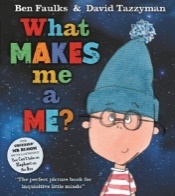 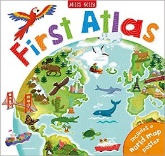 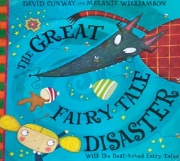 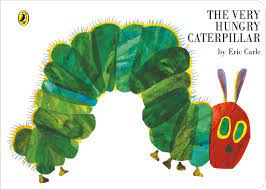 Suggested visitors/tripsVisit around Lemington:-coffee shop,-post office,-church,-Asda,-Lidl,-Playgroup.Whitehouse Farm to see SantaVisit a church at Christmas.Visit Newburn LibraryGoldilocks Tea PartyMake porridgeFind the best chairMake a bed for the bearsVisit Newburn LibraryGoldilocks Tea PartyMake porridgeFind the best chairMake a bed for the bearsVisit Newburn LibraryGoldilocks Tea PartyMake porridgeFind the best chairMake a bed for the bearsScotswood Nature Garden to hunt for minibeastsScotswood Nature Garden to hunt for minibeastsScotswood Nature Garden to hunt for minibeastsNurseryNurseryNurseryNurseryNurseryNurseryNurseryNurseryNurseryWeek 1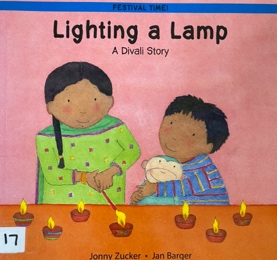 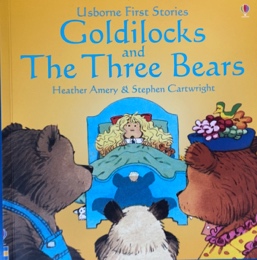 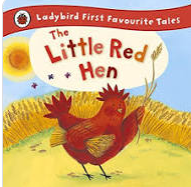 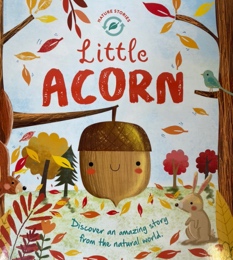 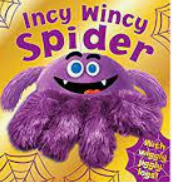 Week 2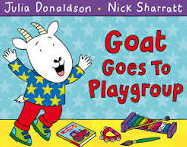 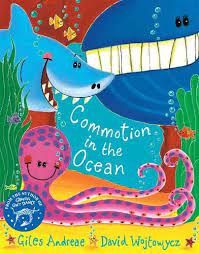 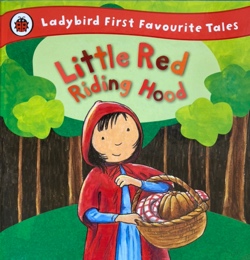 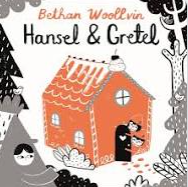 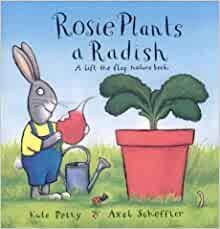 Week 3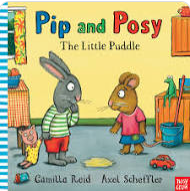 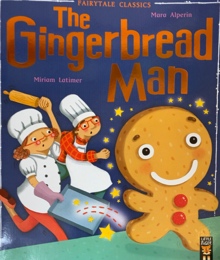 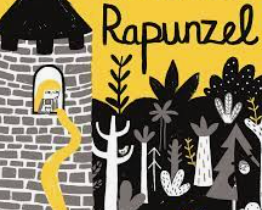 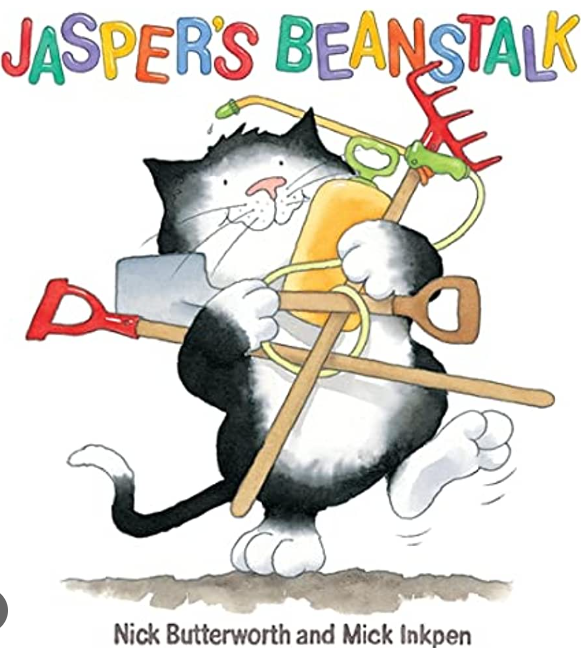 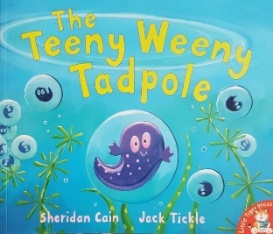 Week 4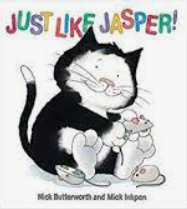 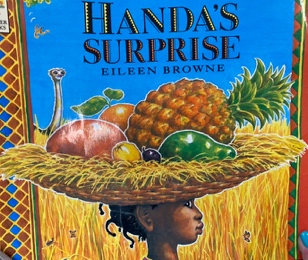 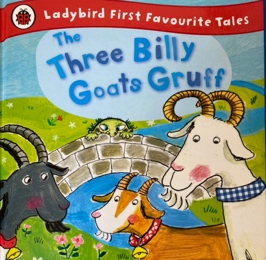 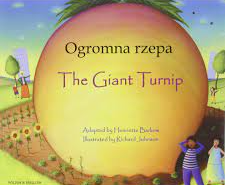 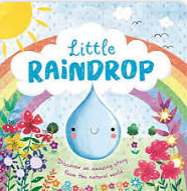 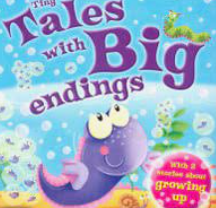 Week 5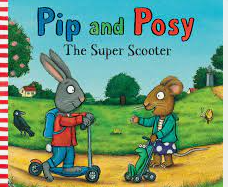 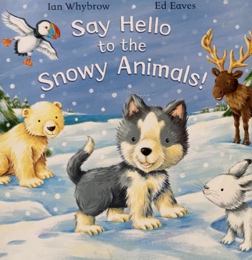 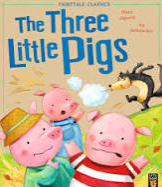 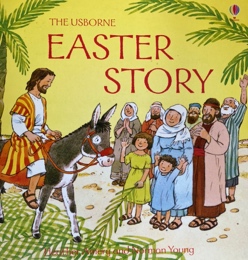 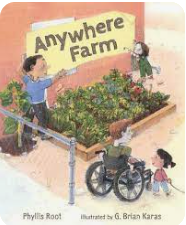 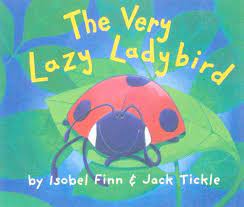 Week 6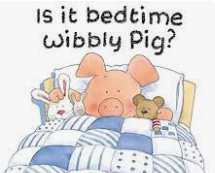 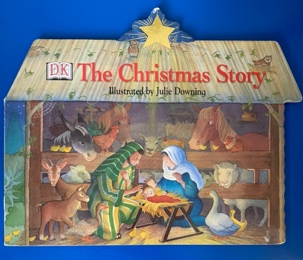 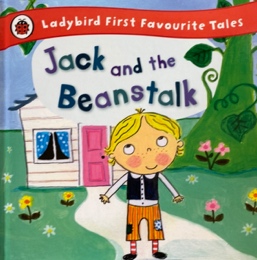 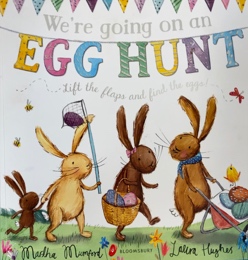 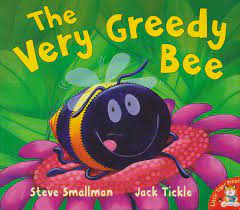 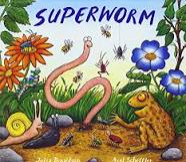 Week 7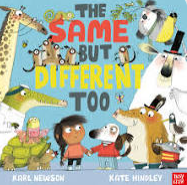 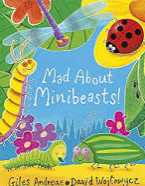 Week 8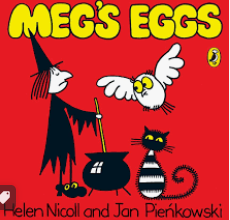 ReceptionReceptionReceptionReceptionReceptionReceptionReceptionReceptionReceptionWeek 1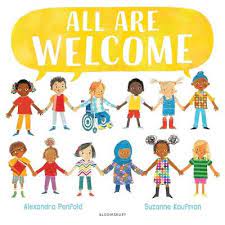 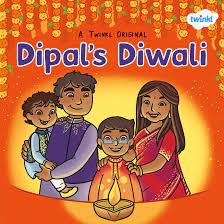 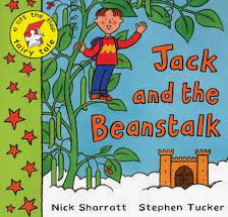 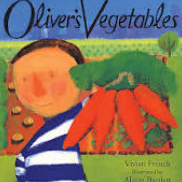 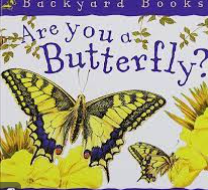 Week 2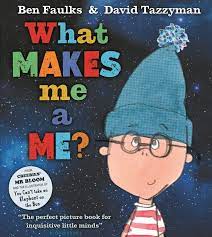 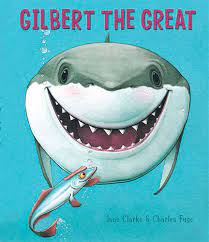 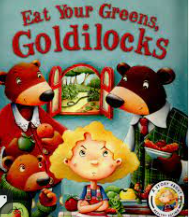 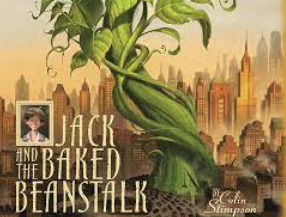 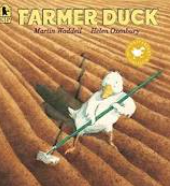 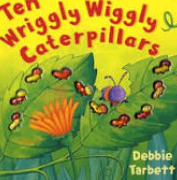 Week 3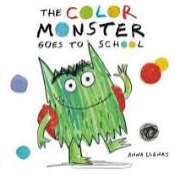 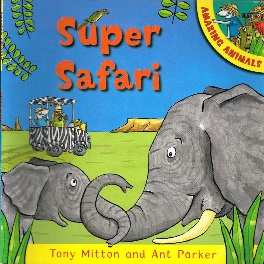 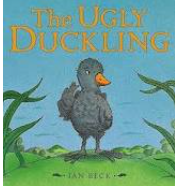 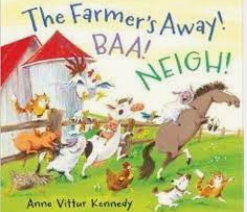 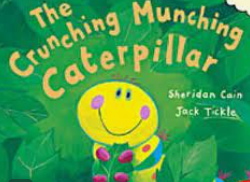 Week 4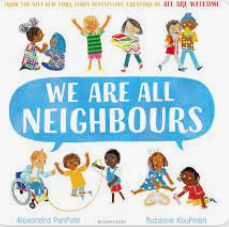 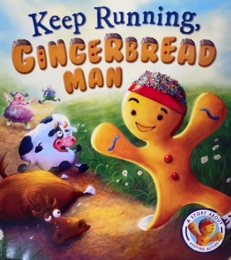 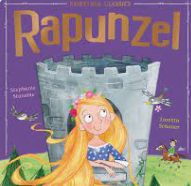 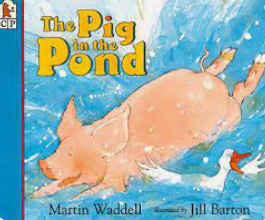 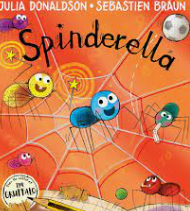 Week 5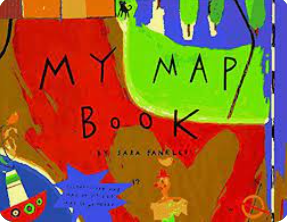 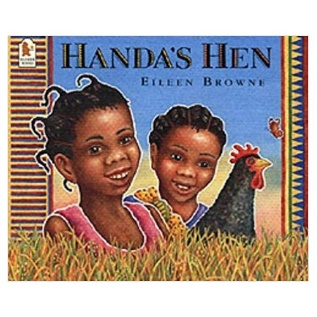 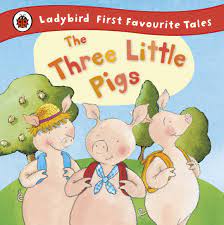 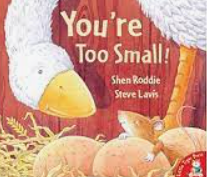 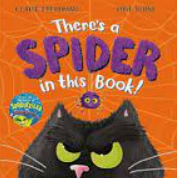 Week 6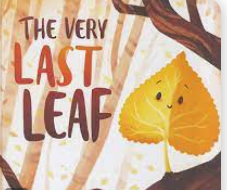 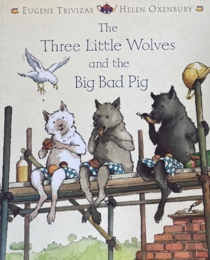 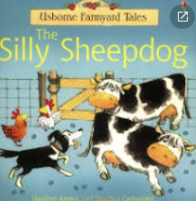 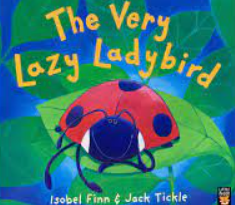 Week 7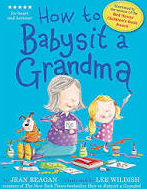 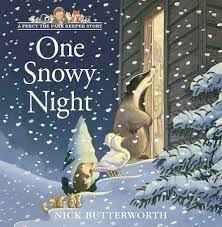 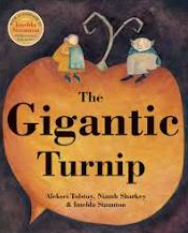 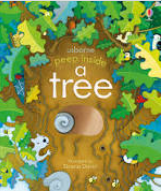 Week 8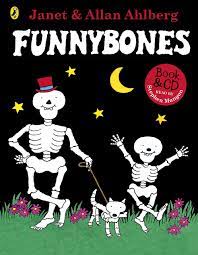 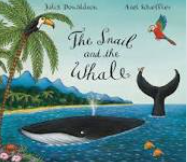 